                                     CURRICULUM VITAE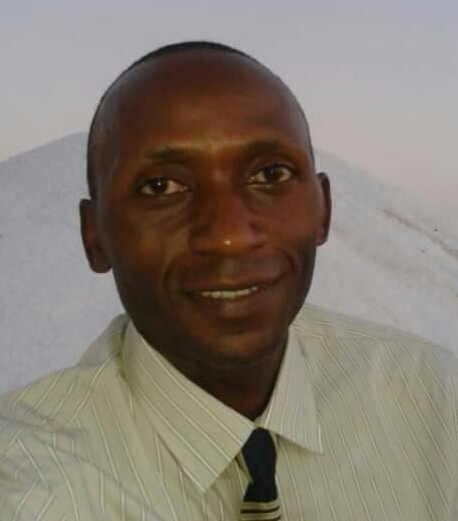 PERSONAL DETAILS:            NAME				:	HOWARDHOWARD.315480@2freemail.com    GENDER			:	MALE EDUCATION DETAILS:  PROFESSIONAL DETAILSWORK EXPERIENCE:2014- up to date.   Security  personnel ; Aljaber Group of companies.Acting as an ambassador of the company to the client .Ensuring the security and safety of the people and property Preparing and compiling security reportTo observe and report security related issuesTo enforce the law.2012- 2013.    Procurement and Logistics Officer; Yambio Produce Company, South Sudan.Preparing and completing action planIdentifying and managing potential markets and suppliers.Developing warehouse operation system and resolving problems. Implementing productivity, quality and customer care service standardsPreparing Annual budgetTracking the dispatch and deliveries2010- 2012      Chief Cashier/Inventory  Controller;  Cellular Services Company limited (MTN Franchise) – South Sudan Making stock and purchase orders and receiving stock.Reconciling the daily stock balances with daily total salesReceiving cash and cheques from cashiers and carrying out bank transactions. In charge of reception and distribution of MTN products.Preparing daily and monthly stock and sales status reports2008 – 2010	Child Development Officer In Charge of Finance; Iganga Child Development Centre - A compassion International Assisted    Project – Uganda.Maintaining Books of Accounts including cash books, voucher registers and posting entries to various accounts.Compiling project financial reportsPreparing materials for budget estimates.Maintaining the staff payroll.Ensuring safety and proper management of all project assets by maintaining an up to date assets register.Responsible for the cognitive and economic development of the sponsored children and mobilizing opportunities for empowering care givers in income generating activities.Processing requests for supplies and maintaining up to date stores inventory and records.Visiting children in their homes to assess their situations and offering intervention where necessary.In-charge of sponsor/donor relations1999 – 2005	Accountant/Administrative Assistant; Morris Cerullo World Evangelism – UgandaI handled various duties among which included the following;Receiving cheques and cashWriting cheques, balancing and reconciling cash books.Managing  the Bank transactionsIn charge of transportMaking correspondences and communicationsSupervising stock takingCarrying out general office administrationOrganizing meetings and taking minutes for staff meetings.  Arranging and managing staff and members travel by making air ticket and hotel reservations, confirmation and visa applications.1996 – 1998	Procurement and Logistics Officer;  Hadoto Water and Sanitation Engineers – Uganda.The duties among others included;Soliciting project resources and procuring them.Arranging delivery on the site of engineering materials such as pumping system, equipment, metal grills, bars etc.Supervising the work force at the site to ensure high quality work.Prudently monitoring over optimal levels of stock.Negotiating and purchasing high quality project inputs at fair prices.Identifying and advising the managing Directors of obsolete stock.Marketing the company services to organizations with water projects.LANGUAGE PROFICIENCY;Language					Spoken				WrittenEnglish				Excellent		                      ExcellentLuganda                                                               Excellent                                             Excellent Arabic			             Fair                                                      PoorMy core strengths and capabilities include but not limited to the following; Computer Literate in MS Word, MS Excel, MS Access, Power point and Internet.Writing Project ProposalsGood Communication and negotiation  skillsTeam player and enthusiastic grasper of new concepts. Self driven, self motivated, highly dependable and always ready to learn. Customer/Client  focused, performer and committed to quality. Strong leadership and interpersonal skills and experience MY OBJECTIVETo protect and yield good results for the institution  in order to achieve its goals.Year Award 1995-1997Diploma in business Administration & Management, Makerere Institute of Social Development.1993-1995Uganda Advanced Certificate of Education (UACE)1989-1992Uganda Certificate of Education (UCE)Year TitleOrganization   2014- up-to-dateSecurity Personnel Al Jaber Group of Companies, United Arab Emirates2012-2013Procurement & Logistics OfficerYambio Produce Company, South Sudan2010-2012Chief Cashier/ Inventory  ControllerCellular Services(MTN Franchise ), South Sudan2008-2010Finance Officer Iganga Child Development Centre , Compassion International Uganda.1999 -2005Accountant/Administrative AssistantMorris Cerullo World Evangelism, Uganda 1996 - 1998Procurement & Logistics Officer Hadoto Water & Sanitation, Uganda